NSW Site Auditor Scheme Applicant Declaration	     
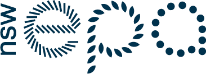 If you have answered yes to any of the above, please provide details.______________________________________________________________________________________________________________________________________________________________________________________________________________________________________________________________________________________________________________________________________________________________________________________________________________________________________________________Signed:	_______________________________________Date:	_______________________________________EPA 2015/03581. Have you ever been refused a licence, permit or authority under any environment protection or planning legislation or had any such licence, permit or authority revoked or withdrawn either in Australia or elsewhere?Yes No 2. Has any company of which you are or were, at the relevant time, a director or officer been refused a licence, permit or authority under any environment protection or planning legislation or had any such licence, permit or authority revoked or withdrawn in Australia?Yes No 3. Has any company of which you are or were, at the relevant time, a director or officer been refused a licence, permit or authority under any environment protection or planning legislation or had any such licence, permit or authority revoked or withdrawn in relation to overseas sites or projects for which you have been directly involved?Yes No 4. Have you been convicted of or are you presently charged with committing an offence under any environment protection or planning legislation or other laws either in Australia or elsewhere?Yes No 5. Have you been convicted of or are you presently charged with committing an offence under any environment protection or planning legislation or other laws either in Australia or elsewhere?Yes No 6. Has any company of which you are or were, at the relevant time, a director or officer been convicted of or been presently charged with committing an offence under any environment protection or planning legislation in Australia?  Yes No 7. Has any company of which you are or were, at the relevant time, a director or officer been convicted of or been presently charged with committing an offence under any environment protection or planning legislation in relation to overseas sites or projects for which you have been directly involved?Yes No 8. Are you aware of any circumstances that may impugn your integrity or objectivity in acting as a site auditor accredited under the Contaminated Land Management Act 1997?Yes No 